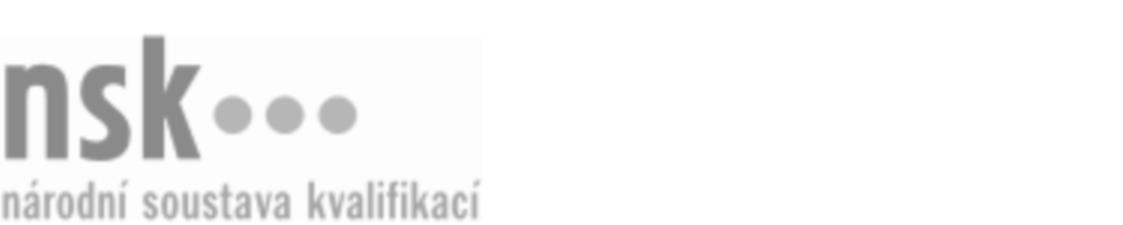 Další informaceDalší informaceDalší informaceDalší informaceDalší informaceDalší informaceMontér/montérka suchých podlah (kód: 36-065-H) Montér/montérka suchých podlah (kód: 36-065-H) Montér/montérka suchých podlah (kód: 36-065-H) Montér/montérka suchých podlah (kód: 36-065-H) Montér/montérka suchých podlah (kód: 36-065-H) Montér/montérka suchých podlah (kód: 36-065-H) Autorizující orgán:Ministerstvo průmyslu a obchoduMinisterstvo průmyslu a obchoduMinisterstvo průmyslu a obchoduMinisterstvo průmyslu a obchoduMinisterstvo průmyslu a obchoduMinisterstvo průmyslu a obchoduMinisterstvo průmyslu a obchoduMinisterstvo průmyslu a obchoduMinisterstvo průmyslu a obchoduMinisterstvo průmyslu a obchoduSkupina oborů:Stavebnictví, geodézie a kartografie (kód: 36)Stavebnictví, geodézie a kartografie (kód: 36)Stavebnictví, geodézie a kartografie (kód: 36)Stavebnictví, geodézie a kartografie (kód: 36)Stavebnictví, geodézie a kartografie (kód: 36)Povolání:Montér suchých podlahMontér suchých podlahMontér suchých podlahMontér suchých podlahMontér suchých podlahMontér suchých podlahMontér suchých podlahMontér suchých podlahMontér suchých podlahMontér suchých podlahKvalifikační úroveň NSK - EQF:33333Platnost standarduPlatnost standarduPlatnost standarduPlatnost standarduPlatnost standarduPlatnost standarduStandard je platný od: 21.10.2022Standard je platný od: 21.10.2022Standard je platný od: 21.10.2022Standard je platný od: 21.10.2022Standard je platný od: 21.10.2022Standard je platný od: 21.10.2022Montér/montérka suchých podlah,  29.03.2024 16:26:58Montér/montérka suchých podlah,  29.03.2024 16:26:58Montér/montérka suchých podlah,  29.03.2024 16:26:58Montér/montérka suchých podlah,  29.03.2024 16:26:58Strana 1 z 2Další informaceDalší informaceDalší informaceDalší informaceDalší informaceDalší informaceDalší informaceDalší informaceDalší informaceDalší informaceDalší informaceDalší informaceMontér/montérka suchých podlah,  29.03.2024 16:26:58Montér/montérka suchých podlah,  29.03.2024 16:26:58Montér/montérka suchých podlah,  29.03.2024 16:26:58Montér/montérka suchých podlah,  29.03.2024 16:26:58Strana 2 z 2